Autocertificazione per la riammissione scolasticaAl Dirigente Scolastico dell’Istituto Comprensivo “Giannone-De Amicis”  CasertaIo sottoscritto/a  ____________________________________________________(nome e cognome) nato/a il ______________padre/ madre/ tutore (sottolineare la voce corrispondente) dell’alunno/a_______________________________________ (nome e cognome) nato/a il __________________consapevole delle responsabilità cui va incontro in caso di dichiarazione non corrispondente al vero, dichiara di aver consultato il proprio medico  dr. ____________________________________in data_________________ e di essersi attenuto alle indicazioni date dal curante.Autocertifica che il/la bambino/a può essere riammesso a frequentare la comunità scolastica. Data, ___________________					Firma di autocertificazione									__________________________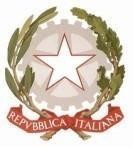 Ministero dell'Istruzione e del MeritoUFFICIO SCOLASTICO REGIONALE PER LA CAMPANIA ISTITUTO COMPRENSIVO STATALE“P.Giannone–E.DeAmicis”C.so Giannone,n°98–Caserta  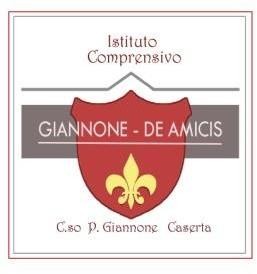 